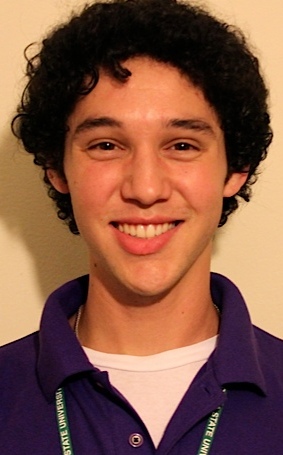 Scott LozanoEMPLOYMENT HISTORY:
6th and 7th Grade Science Teacher 08/12 — Present
Employer: Jackson Public Schools (JPS)
210 Daniel Lake Boulevard  Jackson, MS 39212
Salary: $32,000, 40+ hours/week
Supervisor: Mr. Kriag FickenCreating activities, exercises and educational programs and facilitating them with targeted populations.  Identifying and recruiting volunteers for special events and projects Finding and maintaining lines of contact with donors and advocates to meet student needs and in support of student families with extra-circumstantial needs.Planning and implementing outreach programs to support needs of targeted communitiesManaging multiple projects and creating or adapting curricula as part of a team.Researching and seeking media placement and enrichment for organizationsCommunicating with individuals of varying backgrounds and sophistication Excellent public speaking and communication skills. Creating curricula and leading science club, where students can receive tutoring help and conduct experiments to apply knowledge of scientific principals such as building water pressure rockets and robots. Coach of the school soccer team as well. Responsible for maintaining consistent parent and advocate contact on the status of a child’s well-being. Responsible to assist students who are in extra-situational need of assistance. 
Responsible for documentation and follow-up for behavior management plans, documentation of interventions used on a student’s behalf and remediation for students who are behind academicallyDesigning and facilitating age-specific programs and activities. Managing databases.State Department Oct.-Dec. 2011Environment, Science, Technology and Health Section (ESTH)Employer: U.S. Department of StateSalary: $1,000 per month.U.S. Embassy in Moscow, RussiaWorking in a position similar to that of an entry level Foreign Service Officer.Researched, monitored and drafted reports on the development and use of the Russian internet and social media platforms in order to seek media placement and enrichment for State Department use. Created reports and briefed visiting diplomats and ESTH personnel; edited drafts and assisted multiple sections’ personnel in seeking grants and drafting reports and researching topics of interest.Met with various Russian government and non-government institutions and businesses to gather policy and development data and analyze that data and enhance Russo-American business relations.Acted as translator/minutes keeper for events in Russian; Translated documents in Russian; monitored Russian newsAssisting in the creating and implementation of grants and contracts.Foster Business Library Staff November 2008- June 2012Employer: University of Washington; Seattle, WAPaccar Hall, 1st Floor  Northeast Stevens Way, Seattle, WA 98195Salary: $9/hour (26 hours per week)Supervisor: Mr. Dan Halligan, (206) 543-4360, May be contacted.Customer Service and administrative position assisting library patrons finding information and using library materials.Inyo Desert Restoration Crew Member July- September 2009Employer: Student Conservation Association Mammoth Lakes, CASupervisor: Jamie WeleberRestoring over 30 negatively impacted forest sitesAssisting USFS service members implement restoration projectsWorking with a team of 9 to organize food and equipment and  plan restoration projects in partnership with the USFSEDUCATION and QUALIFICATIONS:
University of Washington September 2008 - June 2012
B.S. Degree (GPA 3.46)Kentridge High SchoolDiplomaSKILLS: 
PC and Macintosh Operating Systems, Microsoft Office, Outlook, Social media, Russian Language (fluent), Grant WritingCOUNTRY EXPERIENCE:Russia: Moscow, Tver and St. PetersburgLANGUAGES:Russian: Full professional ProficiencySpanish: Basic working knowledgeEnglish: Native VOLUNTEER EXPERIENCE: 
Dream Project Mentor, 1/11 — 06/12
University of Washington Dream Project Mentors, Seattle, WA 98195, 3— 10 hours per weekWorked as part of a team to fundraise, organize events, create and advance donor databases, identify and recruit volunteers as well as organizing volunteerism. Assisting under- privileged high school students and their families seeking college education through scholarship finding, tutoring, and application assistance.Creating and utilizing donor databases and community resource directory.Expanding corporate sponsors and increasing awareness of organization missions.Supporting community fundraisers and organizing them.INTERESTS:Surfing, hiking, running, cooking, gardening, cutting hair, writing